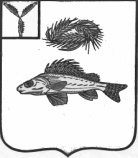 АДМИНИСТРАЦИЯНОВОСЕЛЬСКОГО МУНИЦИПАЛЬНОГО ОБРАЗОВАНИЯ
ЕРШОВСКОГО РАЙОНА САРАТОВСКОЙ ОБЛАСТИРАСПОРЯЖЕНИЕот 31.03.2016 г.                                                                                                № 10« Об актуализации схемы теплоснабженияНовосельского муниципального образования»В соответствии с Федеральным законом Российской Федерации от 06октября 2003 года № 131-ФЗ «Об общих принципах организации местного самоуправления в Российской Федерации», Федеральным законом Российской Федерации от 27 июля 2010 года « О теплоснабжении», постановления Правительства Российской Федерации  от 22февраля2012 года № 154 « О требованиях к схемам теплоснабжения, порядку их разработки и утверждения», в связи с приведением схемы теплоснабжения в соответствии с действующим законодательством :1.Актуализировать схему теплоснабжения Новосельского муниципального образования Ершовского района Саратовской области на 2017год.2. Контроль за исполнением распоряжения  оставляю за собой.3.Распоряжение  вступает в силу с момента  его принятия.4. Опубликовать настоящее распоряжение  на официальном сайте администрации Новосельского муниципального образования в сети Интернет.И.о.главы администрации Новосельского муниципального образования                     	                            Н.А.Королева 